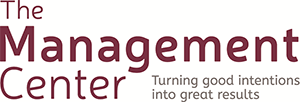 Metas SMARTIEPara que las metas para impulsar el rendimiento de una organización sean eficaces tienen que ser/estar:SUJETAS A UN PLAZO LÍMITE | incluir una fecha tope definida.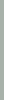 MEDIBLES | incluir estándares en función de los cuales las personas pueden acordar si la meta se ha cumplido o no (según los números o las cualidades definidas).AMBICIOSAS | ser lo suficientemente desafiantes para que el logro represente un progreso significativo; un "avance" para la organización.REALISTAS | no ser tan desafiantes como para mostrar una falta de consideración de los recursos o la ejecución; que pueda hacerse un seguimiento y que valga la pena poner tiempo y energía para hacerlo.TÁCTICAS | para reflejar una dimensión importante de lo que la organización intenta lograr (prioridades programáticas o para desarrollar la capacidad).INCLUSIVAS | incorporar a las personas y/o grupos tradicionalmente excluidos a procesos, actividades y toma de decisiones/políticas compartiendo el poder. (Fuente: Estrategias de liderazgo de OpenSource)EQUITATIVAS | incluir un elemento de justicia o imparcialidad que busque abordar la injusticia, la desigualdad y la opresión sistémicas.PRÁCTICA: Cómo Medir El ÉxitoUsando los ejemplos que están a continuación, practique convertir prioridades importantes en metas SMARTIE. Concéntrese en hacerlas medibles preguntándose: ¿"Cómo luciría el éxito? ¿Cómo lo reconoceré cuando lo vea?"1. Prioridad: Asegurarse de que el comité directivo esté sumamente comprometido este año.Meta SMARTIE: 2. Prioridad: Forjar relaciones sólidas con personas interesadas de la comunidad.Meta SMARTIE: 3. Prioridad para mi función: ______________________________________________________________Meta SMARTIE: PRÁCTICA – Llene su Hoja de ÉxitoUse esta plantilla para planear y alinearse con su gerente sobre cómo luce el éxito para usted.Sujetas a un plazo límite: Mis metas entre el __________ (fecha de inicio) y el ___________ (fecha de finalización) son:1. Resultado Táctico, Ambicioso:  ____________________________________________________________________________________________________________________________________Hágalo Medible (cómo reconoceré el éxito cuando lo vea). __________________________________________________________________________________________________________________Las principales actividades o estrategias que usaré para que sea Realista alcanzar el resultado son:Antes del _____ (fecha): _____________________________________________________________Antes del _____ (fecha): _____________________________________________________________Antes del _____ (fecha): _____________________________________________________________2. Resultado Táctico, Ambicioso:  ____________________________________________________________________________________________________________________________________Hágalo Medible (cómo reconoceré el éxito cuando lo vea). __________________________________________________________________________________________________________________Las principales actividades o estrategias que usaré para que sea Realista alcanzar el resultado son:Antes del _____ (fecha): _____________________________________________________________Antes del _____ (fecha): _____________________________________________________________Antes del _____ (fecha): _____________________________________________________________¿Cree que existe un impacto dispar accidental en lo que respecta a la raza, el género, la clase, la capacidad, el acceso o el poder?¿Cómo cambiaría las metas para mitigar ese impacto dispar o para que la equidad y la inclusión sean características intencionales?